Решение задачи линейного программирования симплекс методом.
Нахождение наибольшего значения функцииЗадача:Найти наибольшее значение функциипри следующих ограничениях:x1 ≥ 0    x2 ≥ 0    
Решение:1. Свободные члены системы должны быть неотрицательными.Данное условие выполнено.2. Каждое ограничение системы должно представлять собой уравнение.S1 ≥ 0, S2 ≥ 0, S3 ≥ 0.   Введенные переменные S1, S2, S3, называются балансовыми переменными.3. Нахождение начального базиса и значения функции F, которое соответствует найденному начальному базису.Что такое базис?
Переменная называется базисной для данного уравнения, если она входит в данное уравнение с коэффициентом один и не входит в оставшиеся уравнения системы (при условии, что в правой части уравнения стоит неотрицательное число).
Если в каждом уравнении присутствует базисная переменная, тогда говорят, что в системе присутствует базис.
Переменные, которые не являются базисными, называются свободными.

В чем заключается идея симплекс метода?
Каждому базису соответствует единственное значение функции. Одно из них является наибольшим значением функции F.
Мы будем переходить от одного базиса к другому.
Следующий базис будем выбирать таким образом, чтобы получить значение функции F не меньше имеющегося.
Очевидно, количество возможных базисов для любой задачи число не очень большое.
Следовательно, рано или поздно, ответ будет получен.

Как осуществляется переход от одного базиса к другому?
Запись решения удобнее вести в виде таблиц. Каждая строка таблицы эквивалентна уравнению системы. Выделенная строка состоит из коэффициентов функции (см. таблицу ниже). Это позволяет не переписывать переменные каждый раз, что существенно экономит время.
B выделенной строке выбираем наибольший положительный коэффициент (можно выбрать любой положительный).
Это необходимо для того, чтобы получить значение функции F не меньше имеющегося.
Выбран столбец.
Для положительных коэффициентов выбранного столбца считаем отношение Θ и выбираем наименьшее значение.
Это необходимо для того, чтобы после преобразования столбец свободных членов остался неотрицательным.
Выбрана строка.
Определен элемент, который будет базисным. Далее считаем.

В нашей системе есть базис?Базис есть, т.е. мы можем начать решение.Приравниваем свободные переменные нулю. Устно находим значения базисных переменных. (см. систему)
Функция F выражена через свободные переменные. Поэтому значение функции F, для данного базиса, можно найти мгновенно.Начальный базис найден и получено значение функции F, соответствующее найденному базису.4. Нахождение наибольшего значения функции F.Шаг №1Приравниваем свободные переменные нулю. Устно находим значения базисных переменных. (см. таблицу)
Функция F выражена через свободные переменные. Поэтому значение функции F, для данного базиса, можно найти мгновенно. (см. выделенную строку таблицы)Шаг №2Приравниваем свободные переменные нулю. Устно находим значения базисных переменных. (см. таблицу)
Функция F выражена через свободные переменные. Поэтому значение функции F, для данного базиса, можно найти мгновенно. (см. выделенную строку таблицы)Среди коэффициентов выделенной строки нет положительных. Следовательно, найдено наибольшее значение функции F.Ответ:x1 = 45   x2 = 10  Fmax = 175F=3x1+4x2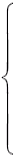 x1+x2≤552x1+3x2≤12012x1+30x2≤960x1+x2≤552x1+3x2≤12012x1+30x2≤960x1+x2+S1=552x1+3x2+S2=12012x1+30x2+S3=960x1+x2+S1=552x1+3x2+S2=12012x1+30x2+S3=960F=3x1+4x2x1 = 0   x2 = 0  
S1 = 55   S2 = 120   S3 = 960  => F = 0x1x2S1S2S3св. членΘ111005555 : 1 = 5523010120120 : 2 = 601230001960960 : 12 = 8034000F - 0111005501-21010018-120130001-300F - 165x2 = 0   S1 = 0  
x1 = 55   S2 = 10   S3 = 300  => F - 165 = 0   => F = 165x1x2S1S2S3св. членΘ111005555 : 1 = 5501-2101010 : 1 = 10018-1201300300 : 18 ≈ 16,6701-300F - 165103-104501-210100024-18112000-1-10F - 175S1 = 0   S2 = 0  
x1 = 45   x2 = 10   S3 = 120  => F - 175 = 0   => F = 175